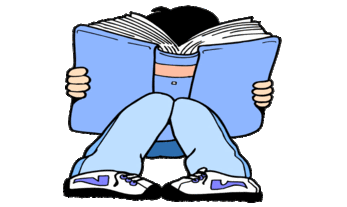 YEAR 2 HOME LEARNING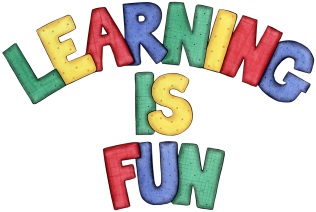 YEAR 2 HOME LEARNINGDate SetFriday 17th November   Date DueFriday 24th November     MathleticsWe would like the children to complete the ‘divide into equal groups’ activity where they need to work out how many groups they would need to split the objects into equal groups. We would also like the children to complete the ‘make fair shares’ activity where they need to share the amount of objects equally between the children.  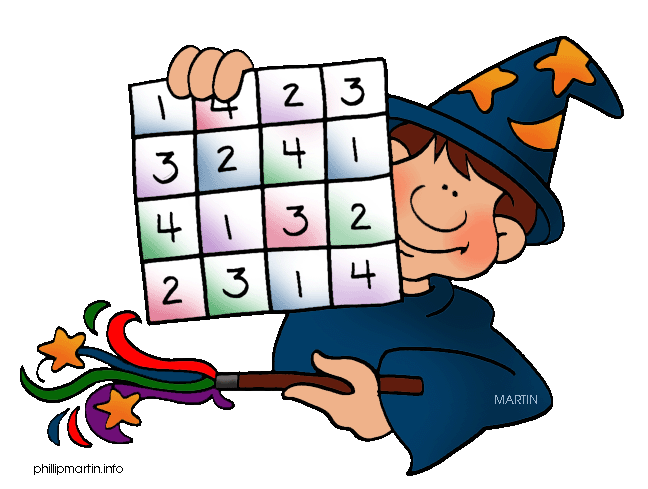 SpellodromeWritingWe would like the children to learn words that end in ‘il’  such as fossil, pencil, April, until etc. The children will also be completing an activity where they need to identify thepronoun to complete the sentence. For example “The boy kicked the ball to us.”    ReadingRecommended daily reading time:KS1 15-20 minutes KS2 40 minutesGreekPlease go to Greek Class Blog for Greek Home LearningGreek Class - St Cyprian's Greek Orthodox Primary Academy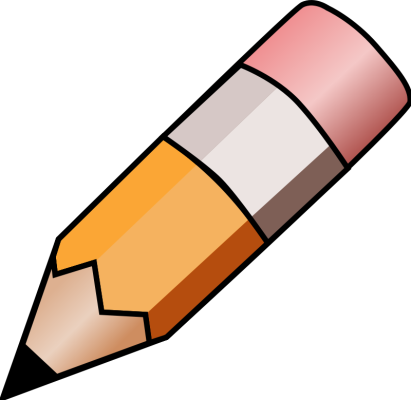 